      ҠАРАР	                                     РЕШЕНИЕ    О внесении изменений в Правила землепользования и застройки в сельском поселении Базгиевский сельсовет  муниципального района Шаранский район Республики Башкортостан.Рассмотрев протокол публичных слушаний с использованием информационно- телекоммуникационной сети «интернет» с 01 по 7 марта 2022 года по вопросу «О внесении изменений в Правила землепользования и застройки в сельском поселении Базгиевский сельсовет муниципального района Шаранский район Республики Башкортостан и  в соответствии с Градостроительным кодексом Российской Федерации, Совет сельского поселения Базгиевский сельсовет муниципального района Шаранский район Республики Башкортостан,  РЕШИЛ:1. Внести в «Правила землепользования и застройки в сельском поселении Базгиевский сельсовет муниципального района Шаранский район Республики Башкортостан», утвержденные решением Совета сельского поселения Базгиевский сельсовет муниципального района Шаранский район Республики Башкортостан № 304 от 17.12.2013 года», следующие изменения:1.1. Зону РО «Рекреационная территориальная зона» населенного пункта с.Базгиево  по адресу: Республика Башкортостан, Шаранский район, с. Базгиево, ул.Центральная,д.38Б, с условно кадастровым номером: 02:53:140101:ЗУ1 заменить на зону ОД «Коммерческая деловая и общественная застройка – общественное использование объектов капитального строительства»;1.2.Изменить в порядке исключения утвержденные предельные максимальные размеры земельного участка с 600 кв.м. на 30кв.м.2. Контроль над выполнением данного решения возложить на постоянную Комиссию Совета сельского поселения Базгиевский  сельсовет муниципального района Шаранский район Республики Башкортостан по развитию предпринимательства,  земельным вопросам, благоустройству и экологии. 3. Настоящее решение обнародовать на информационном стенде Администрации сельского поселения Базгиевский сельсовет муниципального района Шаранский район Республики Башкортостан и на сайте сельского поселения Базгиевский сельсовет (http://bazgievo.ru/)             Глава сельского поселения                                    Т.А.Закировс.Базгиево11.03.2022№ 32/272БАШҠОРТОСТАН  РЕСПУБЛИКАҺЫШАРАН  РАЙОНЫ МУНИЦИПАЛЬ РАЙОНЫНЫҢБАЗГЫЯ АУЫЛ СОВЕТЫАУЫЛ БИЛӘМӘҺЕ СОВЕТЫ452632,  Базгыя аулы, Үҙәк урам, 50   тел.(34769) 2-42-35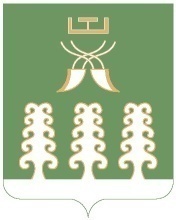 РЕСПУБЛИКА БАШКОРТОСТАНМУНИЦИПАЛЬНОГО РАЙОНА БАЗГИЕВСКИЙ РАЙОНСОВЕТ СЕЛЬСКОГО ПОСЕЛЕНИЯ БАЗГИЕВСКИЙ СЕЛЬСОВЕТ 452632, c. Базгиево, ул.Центральная, 50         тел.(34769) 2-42-35,